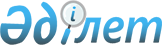 О внесении изменений и дополнений в решение маслихата от 21 декабря 2016 года № 87 "О районном бюджете Костанайского района на 2017-2019 годы"Решение маслихата Костанайского района Костанайской области от 30 ноября 2017 года № 188. Зарегистрировано Департаментом юстиции Костанайской области 14 декабря 2017 года № 7382
      В соответствии со статьями 106, 109 Бюджетного кодекса Республики Казахстан от 4 декабря 2008 года Костанайский районный маслихат РЕШИЛ:
      1. Внести в решение маслихата от 21 декабря 2016 года № 87 "О районном бюджете Костанайского района на 2017-2019 годы" (зарегистрировано в Реестре государственной регистрации нормативных правовых актов за № 6790, опубликовано 18 января 2017 года в Эталонном контрольном банке нормативных правовых актов Республики Казахстан) следующие изменения и дополнения:
      пункт 1 указанного решения изложить в новой редакции:
      "1. Утвердить районный бюджет Костанайского района на 2017-2019 годы согласно приложениям 1, 2 и 3 соответственно, в том числе на 2017 год в следующих объемах:
      1) доходы - 8308346,1 тысячи тенге, в том числе по:
      налоговым поступлениям - 3438809,0 тысяч тенге;
      неналоговым поступлениям - 17527,0 тысяч тенге;
      поступлениям от продажи основного капитала - 269338,0 тысяч тенге;
      поступлениям трансфертов - 4582672,1 тысячи тенге;
      2) затраты - 9526499,7 тысячи тенге;
      3) чистое бюджетное кредитование - - 8708,4 тысячи тенге, в том числе:
      бюджетные кредиты - 91844,0 тысячи тенге;
      погашение бюджетных кредитов - 100552,4 тысячи тенге;
      4) сальдо по операциям с финансовыми активами - 0,0 тысяч тенге;
      5) дефицит (профицит) бюджета - - 1209445,2 тысячи тенге;
      6) финансирование дефицита (использование профицита) бюджета -1209445,2 тысячи тенге."; 
      пункт 6 указанного решения изложить в новой редакции:
      "6. Учесть, что в бюджете района на 2017 год предусмотрено поступление целевых текущих трансфертов из республиканского бюджета на доплату учителям в сумме 6839,5 тысяч тенге, в том числе прошедшим стажировку по языковым курсам в сумме 157,7 тысяч тенге, за замещение на период обучения основного сотрудника в сумме 6681,8 тысячи тенге";
      пункты 8, 9 указанного решения изложить в новой редакции:
      "8. Учесть, что в бюджете района на 2017 год предусмотрено поступление целевых текущих трансфертов из республиканского бюджета на реализацию Плана мероприятий по обеспечению прав и улучшению качества жизни инвалидов в Республике Казахстан на 2012-2018 годы в сумме 12403,0 тысячи тенге, в том числе на увеличение норм обеспечения инвалидов обязательными гигиеническими средствами в сумме 8340,0 тысяч тенге, на расширение перечня технических вспомогательных (компенсаторных) средств в сумме 4063,0 тысячи тенге.
      9. Учесть, что в бюджете района на 2017 год предусмотрено поступление целевых текущих трансфертов из республиканского бюджета на развитие рынка труда в сумме 15728,0 тысяч тенге, в том числе на частичное субсидирование заработной платы в сумме 6651,0 тысяча тенге, на молодежную практику в сумме 8599,0 тысяч тенге, на предоставление субсидий на переезд в сумме 478,0 тысяч тенге.";
      пункты 14, 15, 16, 17 указанного решения изложить в новой редакции:
      "14. Учесть, что в бюджете района на 2017 год предусмотрено поступление целевых текущих трансфертов из областного бюджета на доучивание направленных на профессиональную подготовку в 2016 году по Дорожной карте занятости 2020 в сумме 4809,4 тысячи тенге.
      15. Учесть, что в бюджете района на 2017 год предусмотрено поступление целевых текущих трансфертов из областного бюджета на обучение бухгалтеров в сумме 1132,5 тысяч тенге.
      16. Учесть, что в бюджете района на 2017 год предусмотрено поступление целевых текущих трансфертов из областного бюджета на проведение аудита специального назначения в сумме 3464,2 тысячи тенге.
      17. Учесть, что в бюджете района на 2017 год предусмотрено поступление целевых текущих трансфертов из областного бюджета на разработку проектно-сметной документации и государственную экспертизу по проекту "Капитальный ремонт насыпной водозащитной дамбы-плотины пруда "Чин-Сай" в селе Воскресеновка Костанайского района" в сумме 8898,8 тысячи тенге.";
      пункт 20 указанного решения изложить в новой редакции:
      "20. Учесть, что в бюджете района на 2017 год предусмотрено поступление целевых текущих трансфертов из областного бюджета на разработку землеустроительной документации, топографирование и устройство ограждений почвенных очагов сибиреязвенных захоронений в сумме 4637,4 тысячи тенге.";
      пункт 24 указанного решения изложить в новой редакции:
      "24. Учесть, что в бюджете района на 2017 год предусмотрено поступление целевых трансфертов на развитие на проектирование и (или) строительство, реконструкцию жилья коммунального жилищного фонда в сумме 434146,8 тысяч тенге, в том числе из Национального фонда Республики Казахстан в сумме 272602,0 тысячи тенге, за счет средств из областного бюджета в сумме 161544,8 тысяч тенге.";
      пункт 28 указанного решения изложить в новой редакции:
      "28. Учесть, что в бюджете района на 2017 год предусмотрено поступление целевых трансфертов на развитие из областного бюджета на водоснабжение села Надеждинка Костанайского района в сумме 500,0 тысяч тенге.";
      пункты 30-1, 30-2, 30-3 указанного решения изложить в новой редакции:
      "30-1. Учесть, что в бюджете района на 2017 год предусмотрен возврат неиспользованных бюджетных кредитов, выданных из областного бюджета в сумме 74382,4 тысячи тенге.
      30-2. Учесть, что в бюджете района на 2017 год предусмотрено обслуживание долга местных исполнительных органов по выплате вознаграждений и иных платежей по займам из областного бюджета в сумме 1409,7 тысяч тенге.
      30-3. Учесть, что в бюджете района на 2017 год предусмотрено поступление целевых текущих трансфертов из областного бюджета на краткосрочное профессиональное обучение рабочих кадров по востребованным на рынке труда профессиям и навыкам, включая обучение в мобильных центрах, в рамках Программы развития продуктивной занятости и массового предпринимательства на 2017-2021 годы в сумме 51471,0 тысяча тенге.";
      пункт 30-5 указанного решения изложить в новой редакции:
      "30-5. Учесть, что в бюджете района на 2017 год предусмотрено поступление целевых трансфертов на развитие из областного бюджета на инженерные коммуникации к 9-ти многоэтажным жилым домам в микрорайоне "Северный" села Заречное в сумме 7770,0 тысяч тенге.";
      пункт 30-8 указанного решения изложить в новой редакции:
      "30-8. Учесть, что в бюджете района на 2017 год предусмотрено поступление целевых трансфертов на развитие из областного бюджета на благоустройство Набережной Костанайского района в сумме 311956,4 тысячи тенге."; 
      пункты 30-11, 30-12 указанного решения изложить в новой редакции:
      "30-11. Учесть, что в бюджете района на 2017 год предусмотрено поступление сумм за счет кредитов из областного бюджета за счет внутренних займов в сумме 824880,0 тысяч тенге.
      30-12. Учесть, что в бюджете района на 2017 год предусмотрено поступление целевых трансфертов на развитие на проектирование, развитие, обустройство и (или) приобретение инженерно-коммуникационной инфраструктуры из Национального фонда Республики Казахстан в сумме 128259,0 тысяч тенге.";
      пункт 30-14 указанного решения изложить в новой редакции:
      "30-14. Учесть, что в бюджете района на 2017 год предусмотрено поступление целевых текущих трансфертов из областного бюджета на исполнение решения суда по погашению кредиторской задолженности по проекту "Реконструкция улицы Ленина в поселке Затобольск" в сумме 22077,1 тысяч тенге.";
      пункт 30-27 указанного решения изложить в новой редакции:
      "30-27. Учесть, что в бюджете района на 2017 год предусмотрено поступление целевых текущих трансфертов из областного бюджета на строительство открытой ливневой канализации (нагорная канава) в микрорайоне "Северный" села Заречное в сумме 20383,3 тысячи тенге.";
      дополнить указанное решение пунктами 30-28, 30-29, 30-30 следующего содержания:
      "30-28. Учесть, что в бюджете района на 2017 год предусмотрено поступление целевых трансфертов на развитие из областного бюджета на строительство газораспределительных сетей низкого давления в поселке Затобольск в сумме 48919,2 тысячи тенге.
      30-29. Учесть, что в бюджете района на 2017 год предусмотрено поступление целевых трансфертов на развитие из областного бюджета на подключение газовой котельной многоэтажной застройки в микрорайоне "Северный" села Заречное к электроснабжению в сумме 7297,0 тысяч тенге.
      30-30. Учесть, что в бюджете района на 2017 год предусмотрено поступление целевых трансфертов из бюджетов районов в связи с уменьшением ставок по отчислениям работодателей на обязательное социальное медицинское страхование на 2017 год в сумме 20482,7 тысяч тенге.";
      приложения 1, 2 к указанному решению изложить в новой редакции согласно приложениям 1, 2 к настоящему решению.
      2. Настоящее решение вводится в действие с 1 января 2017 года.
      "СОГЛАСОВАНО"
      Руководитель государственного учреждения
      "Отдел экономики и финансов" акимата
      Костанайского района
      _________________ З. Кенжегарина
      30 ноября 2017 года Районный бюджет на 2017 год Районный бюджет на 2018 год
					© 2012. РГП на ПХВ «Институт законодательства и правовой информации Республики Казахстан» Министерства юстиции Республики Казахстан
				
      Председатель внеочередной сессии

      Костанайского районного маслихата

С. Есментаев

      Секретарь Костанайского

      районного маслихата

Б. Копжасаров
Приложение 1
к решению маслихата
от 30 ноября 2017 года № 188Приложение 1
к решению маслихата
от 21 декабря 2016 года № 87
Категория
Категория
Категория
Категория
Категория
Сумма,
тысяч тенге
Класс
Класс
Класс
Класс
Класс
Сумма,
тысяч тенге
Подкласс
Подкласс
Подкласс
Подкласс
Сумма,
тысяч тенге
Специфика
Специфика
Специфика
Сумма,
тысяч тенге
Наименование
Сумма,
тысяч тенге
I. Доходы
8308346,1
1
00
0
00
Налоговые поступления
3438809,0
1
01
0
00
Подоходный налог
1173330,0
1
01
2
00
Индивидуальный подоходный налог
1173330,0
1
03
0
00
Социальный налог
819241,0
1
03
1
00
Социальный налог
819241,0
1
04
0
00
Налоги на собственность
1309435,0
1
04
1
00
Налоги на имущество
1100385,0
1
04
3
00
Земельный налог
14250,0
1
04
4
00
Налог на транспортные средства
181200,0
1
04
5
00
Единый земельный налог
13600,0
1
05
0
00
Внутренние налоги на товары, работы и услуги
117683,0
1
05
2
00
Акцизы
8300,0
1
05
3
00
Поступления за использование природных и других ресурсов
54800,0
1
05
4
00
Сборы за ведение предпринимательской и профессиональной деятельности
54583,0
1
07
0
00
Прочие налоги
120,0
1
07
1
00
Прочие налоги
120,0
1
08
0
00
Обязательные платежи, взимаемые за совершение юридически значимых действий и (или) выдачу документов уполномоченными на то государственными органами или должностными лицами
19000,0
1
08
1
00
Государственная пошлина
19000,0
2
00
0
00
Неналоговые поступления
17527,0
2
01
0
00
Доходы от государственной собственности
1970,0
2
01
5
00
Доходы от аренды имущества, находящегося в государственной собственности
1913,0
2
01
7
00
Вознаграждения по кредитам, выданным из государственного бюджета
30,0
2
01
9
00
Прочие доходы от государственной собственности
27,0
2
02
0
00
Поступления от реализации товаров (работ, услуг) государственными учреждениями финансируемыми из государственного бюджета
10300,0
2
02
1
00
Поступления от реализации товаров (работ, услуг) государственными учреждениями финансируемыми из государственного бюджета
10300,0
2
04
0
00
Штрафы, пени, санкции, взыскания, налагаемые государственными учреждениями, финансируемыми из государственного бюджета, а также содержащимися и финансируемыми из бюджета (сметы расходов) Национального Банка Республики Казахстан
257,0
2
04
1
00
Штрафы, пени, санкции, взыскания, налагаемые государственными учреждениями, финансируемыми из государственного бюджета, а также содержащимися и финансируемыми из бюджета (сметы расходов) Национального Банка Республики Казахстан, за исключением поступлений от организаций нефтяного сектора
257,0
2
06
0
00
Прочие неналоговые поступления
5000,0
2
06
1
00
Прочие неналоговые поступления
5000,0
3
00
0
00
Поступления от продажи основного капитала
269338,0
3
01
0
00
Продажа государственного имущества, закрепленного за государственными учреждениями
247268,0
3
01
1
00
Продажа государственного имущества, закрепленного за государственными учреждениями
247268,0
3
03
0
00
Продажа земли и нематериальных активов
22070,0
3
03
1
00
Продажа земли
20000,0
3
03
2
00
Продажа нематериальных активов
2070,0
4
00
0
00
Поступления трансфертов
4582672,1
4
02
0
00
Трансферты из вышестоящих органов государственного управления
4582672,1
4
02
2
00
Трансферты из областного бюджета
4582672,1
Функциональная группа
Функциональная группа
Функциональная группа
Функциональная группа
Функциональная группа
Сумма,
тысяч тенге
Функциональная подгруппа
Функциональная подгруппа
Функциональная подгруппа
Функциональная подгруппа
Сумма,
тысяч тенге
Администратор бюджетных программ
Администратор бюджетных программ
Администратор бюджетных программ
Сумма,
тысяч тенге
Программа
Программа
Сумма,
тысяч тенге
Наименование
Сумма,
тысяч тенге
II. Затраты
9526499,7
01
Государственные услуги общего характера
499605,7
1
Представительные, исполнительные и другие органы, выполняющие общие функции государственного управления
399643,4
112
Аппарат маслихата района (города областного значения)
18150,0
001
Услуги по обеспечению деятельности маслихата района (города областного значения)
17819,0
003
Капитальные расходы государственного органа
331,0
122
Аппарат акима района (города областного значения)
100376,2
001
Услуги по обеспечению деятельности акима района (города областного значения)
96794,2
003
Капитальные расходы государственного органа
3582,0
123
Аппарат акима района в городе, города районного значения, поселка, села, сельского округа
281117,2
001
Услуги по обеспечению деятельности акима района в городе, города районного значения, поселка, села, сельского округа
263978,2
022
Капитальные расходы государственного органа
17139,0
2
Финансовая деятельность
741,1
459
Отдел экономики и финансов района (города областного значения)
741,1
010
Приватизация, управление коммунальным имуществом, постприватизационная деятельность и регулирование споров, связанных с этим
741,1
9
Прочие государственные услуги общего характера
99221,2
458
Отдел жилищно-коммунального хозяйства, пассажирского транспорта и автомобильных дорог района (города областного значения)
62562,6
001
Услуги по реализации государственной политики на местном уровне в области жилищно-коммунального хозяйства, пассажирского транспорта и автомобильных дорог
47749,8
013
Капитальные расходы государственного органа
14812,8
459
Отдел экономики и финансов района (города областного значения)
36658,6
001
Услуги по реализации государственной политики в области формирования и развития экономической политики, государственного планирования, исполнения бюджета и управления коммунальной собственностью района (города областного значения)
35081,6
015
Капитальные расходы государственного органа
1577,0
02
Оборона
11160,0
1
Военные нужды
8160,0
122
Аппарат акима района (города областного значения)
8160,0
005
Мероприятия в рамках исполнения всеобщей воинской обязанности
8160,0
2
Организация работы по чрезвычайным ситуациям
3000,0
122
Аппарат акима района (города областного значения)
3000,0
006
Предупреждение и ликвидация чрезвычайных ситуаций масштаба района (города областного значения)
3000,0
04
Образование
4522254,8
1
Дошкольное воспитание и обучение
421405,2
464
Отдел образования района (города областного значения)
421405,2
009
Обеспечение деятельности организаций дошкольного воспитания и обучения
179130,2
040
Реализация государственного образовательного заказа в дошкольных организациях образования
242275,0
2
Начальное, основное среднее и общее среднее образование
3306694,6
123
Аппарат акима района в городе, города районного значения, поселка, села, сельского округа
20937,0
005
Организация бесплатного подвоза учащихся до школы и обратно в сельской местности
20937,0
464
Отдел образования района (города областного значения)
3186655,6
003
Общеобразовательное обучение
3110118,6
006
Дополнительное образование для детей
76537,0
465
Отдел физической культуры и спорта района (города областного значения)
99102,0
017
Дополнительное образование для детей и юношества по спорту
99102,0
9
Прочие услуги в области образования
794155,0
464
Отдел образования района (города областного значения)
794155,0
001
Услуги по реализации государственной политики на местном уровне в области образования
16875,0
005
Приобретение и доставка учебников, учебно-методических комплексов для государственных учреждений образования района (города областного значения)
81942,0
007
Проведение школьных олимпиад, внешкольных мероприятий и конкурсов районного (городского) масштаба
1803,0
012
Капитальные расходы государственного органа
900,0
015
Ежемесячные выплаты денежных средств опекунам (попечителям) на содержание ребенка-сироты (детей-сирот), и ребенка (детей), оставшегося без попечения родителей
41582,0
067
Капитальные расходы подведомственных государственных учреждений и организаций
651053,0
06
Социальная помощь и социальное обеспечение
342586,5
1
Социальное обеспечение
70700,8
451
Отдел занятости и социальных программ района (города областного значения)
46569,8
005
Государственная адресная социальная помощь
8790,0
016
Государственные пособия на детей до 18 лет
32062,0
025
Внедрение обусловленной денежной помощи по проекту "Өрлеу"
5717,8
464
Отдел образования района (города областного значения)
24131,0
030
Содержание ребенка (детей), переданного патронатным воспитателям
24131,0
2
Социальная помощь
210734,5
451
Отдел занятости и социальных программ района (города областного значения)
210734,5
002
Программа занятости
96562,4
006
Оказание жилищной помощи
6061,0
007
Социальная помощь отдельным категориям нуждающихся граждан по решениям местных представительных органов
28798,3
010
Материальное обеспечение детей-инвалидов, воспитывающихся и обучающихся на дому
4919,0
014
Оказание социальной помощи нуждающимся гражданам на дому
41179,0
017
Обеспечение нуждающихся инвалидов обязательными гигиеническими средствами и предоставление услуг специалистами жестового языка, индивидуальными помощниками в соответствии с индивидуальной программой реабилитации инвалида
10263,7
023
Обеспечение деятельности центров занятости населения
22951,1
9
Прочие услуги в области социальной помощи и социального обеспечения
61151,2
451
Отдел занятости и социальных программ района (города областного значения)
61151,2
001
Услуги по реализации государственной политики на местном уровне в области обеспечения занятости и реализации социальных программ для населения
43148,0
011
Оплата услуг по зачислению, выплате и доставке пособий и других социальных выплат
730,0
021
Капитальные расходы государственного органа
902,2
050
Реализация Плана мероприятий по обеспечению прав и улучшению качества жизни инвалидов в Республике Казахстан на 2012-2018 годы
12403,0
067
Капитальные расходы подведомственных государственных учреждений и организаций
3968,0
07
Жилищно-коммунальное хозяйство
2197613,9
1
Жилищное хозяйство
1648261,3
123
Аппарат акима района в городе, города районного значения, поселка, села, сельского округа
61,3
007
Организация сохранения государственного жилищного фонда города районного значения, поселка, села, сельского округа
61,3
458
Отдел жилищно-коммунального хозяйства, пассажирского транспорта и автомобильных дорог района (города областного значения)
7278,0
003
Организация сохранения государственного жилищного фонда
7278,0
467
Отдел строительства района (города областного значения)
1640922,0
003
Проектирование и (или) строительство, реконструкция жилья коммунального жилищного фонда
1339979,8
004
Проектирование, развитие и (или) обустройство инженерно-коммуникационной инфраструктуры
300942,2
2
Коммунальное хозяйство
430937,2
458
Отдел жилищно-коммунального хозяйства, пассажирского транспорта и автомобильных дорог района (города областного значения)
408402,9
012
Функционирование системы водоснабжения и водоотведения
13884,4
029
Развитие системы водоснабжения и водоотведения
3400,0
048
Развитие благоустройства городов и населенных пунктов
391118,5
467
Отдел строительства района (города областного значения)
22534,3
058
Развитие системы водоснабжения и водоотведения в сельских населенных пунктах
22534,3
3
Благоустройство населенных пунктов
118415,4
123
Аппарат акима района в городе, города районного значения, поселка, села, сельского округа
14402,1
008
Освещение улиц населенных пунктов
14402,1
458
Отдел жилищно-коммунального хозяйства, пассажирского транспорта и автомобильных дорог района (города областного значения)
104013,3
017
Содержание мест захоронений и захоронение безродных
1820,0
018
Благоустройство и озеленение населенных пунктов
102193,3
08
Культура, спорт, туризм и информационное пространство
375881,0
1
Деятельность в области культуры
106064,1
455
Отдел культуры и развития языков района (города областного значения)
106064,1
003
Поддержка культурно-досуговой работы
106064,1
2
Спорт
97445,7
465
Отдел физической культуры и спорта района (города областного значения)
97445,7
001
Услуги по реализации государственной политики на местном уровне в сфере физической культуры и спорта
9741,1
004
Капитальные расходы государственного органа
388,9
005
Развитие массового спорта и национальных видов спорта
72131,7
006
Проведение спортивных соревнований на районном (города областного значения) уровне
7010,0
007
Подготовка и участие членов сборных команд района (города областного значения) по различным видам спорта на областных спортивных соревнованиях
7513,0
032
Капитальные расходы подведомственных государственных учреждений и организаций
661,0
3
Информационное пространство
100321,2
455
Отдел культуры и развития языков района (города областного значения)
82961,0
006
Функционирование районных (городских) библиотек
71048,0
007
Развитие государственного языка и других языков народа Казахстана
11913,0
456
Отдел внутренней политики района (города областного значения)
17360,2
002
Услуги по проведению государственной информационной политики
17360,2
9
Прочие услуги по организации культуры, спорта, туризма и информационного пространства
72050,0
455
Отдел культуры и развития языков района (города областного значения)
47240,0
001
Услуги по реализации государственной политики на местном уровне в области развития языков и культуры
8830,0
010
Капитальные расходы государственного органа
284,0
032
Капитальные расходы подведомственных государственных учреждений и организаций
38126,0
456
Отдел внутренней политики района (города областного значения)
24810,0
001
Услуги по реализации государственной политики на местном уровне в области информации, укрепления государственности и формирования социального оптимизма граждан
10442,0
003
Реализация мероприятий в сфере молодежной политики
13553,0
006
Капитальные расходы государственного органа
815,0
09
Топливно-энергетический комплекс и недропользование
138129,2
9
Прочие услуги в области топливно-энергетического комплекса и недропользования
138129,2
458
Отдел жилищно-коммунального хозяйства, пассажирского транспорта и автомобильных дорог района (города областного значения)
138129,2
036
Развитие газотранспортной системы
138129,2
10
Сельское, водное, лесное, рыбное хозяйство, особо охраняемые природные территории, охрана окружающей среды и животного мира, земельные отношения
156587,7
1
Сельское хозяйство
121760,6
462
Отдел сельского хозяйства района (города областного значения)
21989,0
001
Услуги по реализации государственной политики на местном уровне в сфере сельского хозяйства 
21183,0
006
Капитальные расходы государственного органа
806,0
473
Отдел ветеринарии района (города областного значения)
99771,6
001
Услуги по реализации государственной политики на местном уровне в сфере ветеринарии
27132,5
003
Капитальные расходы государственного органа
695,0
006
Организация санитарного убоя больных животных
28,1
009
Проведение ветеринарных мероприятий по энзоотическим болезням животных
1708,0
011
Проведение противоэпизоотических мероприятий
70208,0
6
Земельные отношения
17527,4
463
Отдел земельных отношений района (города областного значения)
17527,4
001
Услуги по реализации государственной политики в области регулирования земельных отношений на территории района (города областного значения)
11179,0
006
Землеустройство, проводимое при установлении границ районов, городов областного значения, районного значения, сельских округов, поселков, сел
6073,4
007
Капитальные расходы государственного органа
275,0
9
Прочие услуги в области сельского, водного, лесного, рыбного хозяйства, охраны окружающей среды и земельных отношений
17299,7
459
Отдел экономики и финансов района (города областного значения)
17299,7
099
Реализация мер по оказанию социальной поддержки специалистов
17299,7
11
Промышленность, архитектурная, градостроительная и строительная деятельность
63001,5
2
Архитектурная, градостроительная и строительная деятельность
63001,5
467
Отдел строительства района (города областного значения)
40557,5
001
Услуги по реализации государственной политики на местном уровне в области строительства
40009,5
017
Капитальные расходы государственного органа
548,0
468
Отдел архитектуры и градостроительства района (города областного значения)
22444,0
001
Услуги по реализации государственной политики в области архитектуры и градостроительства на местном уровне
11002,0
003
Разработка схем градостроительного развития территории района и генеральных планов населенных пунктов
11002,0
004
Капитальные расходы государственного органа
440,0
12
Транспорт и коммуникации
1066497,7
1
Автомобильный транспорт
1066497,7
123
Аппарат акима района в городе, города районного значения, поселка, села, сельского округа
11425,0
013
Обеспечение функционирования автомобильных дорог в городах районного значения, поселках, селах, сельских округах
11425,0
458
Отдел жилищно-коммунального хозяйства, пассажирского транспорта и автомобильных дорог района (города областного значения)
1055072,7
022
Развитие транспортной инфраструктуры
635756,0
023
Обеспечение функционирования автомобильных дорог
49198,7
045
Капитальный и средний ремонт автомобильных дорог районного значения и улиц населенных пунктов
370118,0
13
Прочие
11544,0
3
Поддержка предпринимательской деятельности и защита конкуренции
11544,0
469
Отдел предпринимательства района (города областного значения)
11544,0
001
Услуги по реализации государственной политики на местном уровне в области развития предпринимательства
11004,0
004
Капитальные расходы государственного органа
540,0
14
Обслуживание долга
1409,7
1
Обслуживание долга
1409,7
459
Отдел экономики и финансов района (города областного значения)
1409,7
021
Обслуживание долга местных исполнительных органов по выплате вознаграждений и иных платежей по займам из областного бюджета
1409,7
15
Трансферты
140228,0
1
Трансферты
140228,0
459
Отдел экономики и финансов района (города областного значения)
140228,0
006
Возврат неиспользованных (недоиспользованных) целевых трансфертов
7253,0
024
Целевые текущие трансферты из нижестоящего бюджета на компенсацию потерь вышестоящего бюджета в связи с изменением законодательства
20482,7
051
Трансферты органам местного самоуправления
110694,1
054
Возврат сумм неиспользованных (недоиспользованных) целевых трансфертов, выделенных из республиканского бюджета за счет целевого трансферта из Национального фонда Республики Казахстан
1798,2
III. Чистое бюджетное кредитование
-8708,4
Бюджетные кредиты
91844,0
10
Сельское, водное, лесное, рыбное хозяйство, особо охраняемые природные территории, охрана окружающей среды и животного мира, земельные отношения
91844,0
9
Прочие услуги в области сельского, водного, лесного, рыбного хозяйства, охраны окружающей среды и земельных отношений
91844,0
459
Отдел экономики и финансов района (города областного значения)
91844,0
018
Бюджетные кредиты для реализации мер социальной поддержки специалистов
91844,0
Категория
Категория
Категория
Категория
Категория
Сумма,
тысяч тенге
Класс
Класс
Класс
Класс
Сумма,
тысяч тенге
Подкласс
Подкласс
Подкласс
Сумма,
тысяч тенге
Специфика
Специфика
Сумма,
тысяч тенге
Наименование
Сумма,
тысяч тенге
Погашение бюджетных кредитов
100552,4
5
Погашение бюджетных кредитов
100552,4
01
Погашение бюджетных кредитов
100552,4
1
Погашение бюджетных кредитов, выданных из государственного бюджета
100552,4
13
Погашение бюджетных кредитов, выданных из местного бюджета физическим лицам
26170,0
21
Погашение бюджетных кредитов, выданных из местного бюджета юридическим лицам, за исключением специализированных организаций
74382,4
Функциональная группа
Функциональная группа
Функциональная группа
Функциональная группа
Функциональная группа
Сумма,
тысяч тенге
Функциональная подгруппа
Функциональная подгруппа
Функциональная подгруппа
Функциональная подгруппа
Сумма,
тысяч тенге
Администратор бюджетных программ
Администратор бюджетных программ
Администратор бюджетных программ
Сумма,
тысяч тенге
Программа
Программа
Сумма,
тысяч тенге
Наименование
Сумма,
тысяч тенге
IV. Сальдо по операциям с финансовыми активами
0,0
V. Дефицит (профицит) бюджета
-1209445,2
VI. Финансирование дефицита (использование профицита) бюджета
1209445,2Приложение 2
к решению маслихата
от 30 ноября 2017 года № 188Приложение 2
к решению маслихата
от 21 декабря 2016 года № 87
Категория
Категория
Категория
Категория
Категория
Сумма,
тысяч тенге
Класс
Класс
Класс
Класс
Сумма,
тысяч тенге
Подкласс
Подкласс
Подкласс
Сумма,
тысяч тенге
Специфика
Специфика
Сумма,
тысяч тенге
Наименование
Сумма,
тысяч тенге
I. Доходы
7416202,5
1
00
0
00
Налоговые поступления
3447266,0
1
01
0
00
Подоходный налог
1204820,0
1
01
2
00
Индивидуальный подоходный налог
1204820,0
1
03
0
00
Социальный налог
880000,0
1
03
1
00
Социальный налог
880000,0
1
04
0
00
Налоги на собственность
1228366,0
1
04
1
00
Налоги на имущество
988560,0
1
04
3
00
Земельный налог
17206,0
1
04
4
00
Налог на транспортные средства
206000,0
1
04
5
00
Единый земельный налог
16600,0
1
05
0
00
Внутренние налоги на товары, работы и услуги
115080,0
1
05
2
00
Акцизы
8880,0
1
05
3
00
Поступления за использование природных и других ресурсов
54800,0
1
05
4
00
Сборы за ведение предпринимательской и профессиональной деятельности
51400,0
1
07
0
00
Прочие налоги 
500,0
1
07
1
00
Прочие налоги 
500,0
1
08
0
00
Обязательные платежи, взимаемые за совершение юридически значимых действий и (или) выдачу документов уполномоченными на то государственными органами или должностными лицами
18500,0
1
08
1
00
Государственная пошлина
18500,0
2
00
0
00
Неналоговые поступления
8000,0
2
01
0
00
Доходы от государственной собственности
2700,0
2
01
5
00
Доходы от аренды имущества, находящегося в государственной собственности
2700,0
2
06
0
00
Прочие неналоговые поступления
5300,0
2
06
1
00
Прочие неналоговые поступления
5300,0
3
00
0
00
Поступления от продажи основного капитала
68403,0
3
01
0
00
Продажа государственного имущества, закрепленного за государственными учреждениями
18700,0
3
01
1
00
Продажа государственного имущества, закрепленного за государственными учреждениями
18700,0
3
03
0
00
Продажа земли и нематериальных активов
49703,0
3
03
1
00
Продажа земли
49703,0
4
00
0
00
Поступления трансфертов
3892533,5
4
02
0
00
Трансферты из вышестоящих органов государственного управления
3892533,5
4
02
2
00
Трансферты из областного бюджета
3892533,5
Функциональная группа
Функциональная группа
Функциональная группа
Функциональная группа
Функциональная группа
Сумма,
тысяч тенге
Функциональная подгруппа
Функциональная подгруппа
Функциональная подгруппа
Функциональная подгруппа
Сумма,
тысяч тенге
Администратор бюджетных программ
Администратор бюджетных программ
Администратор бюджетных программ
Сумма,
тысяч тенге
Программа
Программа
Сумма,
тысяч тенге
Наименование
Сумма,
тысяч тенге
II. Затраты
7640543,5
01
Государственные услуги общего характера
440457,0
1
Представительные, исполнительные и другие органы, выполняющие общие функции государственного управления
386163,0
112
Аппарат маслихата района (города областного значения)
16636,0
001
Услуги по обеспечению деятельности маслихата района (города областного значения)
16636,0
122
Аппарат акима района (города областного значения)
99927,0
001
Услуги по обеспечению деятельности акима района (города областного значения)
99927,0
123
Аппарат акима района в городе, города районного значения, поселка, села, сельского округа
269600,0
001
Услуги по обеспечению деятельности акима района в городе, города районного значения, поселка, села, сельского округа
269600,0
2
Финансовая деятельность
4789,0
459
Отдел экономики и финансов района (города областного значения)
4789,0
003
Проведение оценки имущества в целях налогообложения
3180,0
010
Приватизация, управление коммунальным имуществом, постприватизационная деятельность и регулирование споров, связанных с этим
1609,0
9
Прочие государственные услуги общего характера
49505,0
458
Отдел жилищно-коммунального хозяйства, пассажирского транспорта и автомобильных дорог района (города областного значения)
15250,0
001
Услуги по реализации государственной политики на местном уровне в области жилищно-коммунального хозяйства, пассажирского транспорта и автомобильных дорог
15250,0
459
Отдел экономики и финансов района (города областного значения)
34255,0
001
Услуги по реализации государственной политики в области формирования и развития экономической политики, государственного планирования, исполнения бюджета и управления коммунальной собственностью района (города областного значения)
34255,0
02
Оборона
13131,0
1
Военные нужды
9541,0
122
Аппарат акима района (города областного значения)
9541,0
005
Мероприятия в рамках исполнения всеобщей воинской обязанности
9541,0
2
Организация работы по чрезвычайным ситуациям
3590,0
122
Аппарат акима района (города областного значения)
3590,0
006
Предупреждение и ликвидация чрезвычайных ситуаций масштаба района (города областного значения)
3180,0
007
Мероприятия по профилактике и тушению степных пожаров районного (городского) масштаба, а также пожаров в населенных пунктах, в которых не созданы органы государственной противопожарной службы
410,0
04
Образование
4044907,5
1
Дошкольное воспитание и обучение
363755,0
464
Отдел образования района (города областного значения)
363755,0
009
Обеспечение деятельности организаций дошкольного воспитания и обучения
186677,0
040
Реализация государственного образовательного заказа в дошкольных организациях образования
177078,0
2
Начальное, основное среднее и общее среднее образование
3401806,5
123
Аппарат акима района в городе, города районного значения, поселка, села, сельского округа
22411,0
005
Организация бесплатного подвоза учащихся до школы и обратно в сельской местности
22411,0
464
Отдел образования района (города областного значения)
3281831,5
003
Общеобразовательное обучение
3202233,5
006
Дополнительное образование для детей
79598,0
465
Отдел физической культуры и спорта района (города областного значения)
97564,0
017
Дополнительное образование для детей и юношества по спорту
97564,0
9
Прочие услуги в области образования
279346,0
464
Отдел образования района (города областного значения)
279346,0
001
Услуги по реализации государственной политики на местном уровне в области образования
17754,0
005
Приобретение и доставка учебников, учебно-методических комплексов для государственных учреждений образования района (города областного значения)
29425,0
007
Проведение школьных олимпиад, внешкольных мероприятий и конкурсов районного (городского) масштаба
1424,0
015
Ежемесячные выплаты денежных средств опекунам (попечителям) на содержание ребенка-сироты (детей-сирот), и ребенка (детей), оставшегося без попечения родителей
45177,0
067
Капитальные расходы подведомственных государственных учреждений и организаций
185566,0
06
Социальная помощь и социальное обеспечение
267011,0
1
Социальное обеспечение
70783,0
451
Отдел занятости и социальных программ района (города областного значения)
47331,0
005
Государственная адресная социальная помощь
7303,0
016
Государственные пособия на детей до 18 лет
36954,0
025
Внедрение обусловленной денежной помощи по проекту "Өрлеу"
3074,0
464
Отдел образования района (города областного значения)
23452,0
030
Содержание ребенка (детей), переданного патронатным воспитателям
23452,0
2
Социальная помощь
163755,0
451
Отдел занятости и социальных программ района (города областного значения)
163755,0
002
Программа занятости
25723,0
006
Оказание жилищной помощи
10665,0
007
Социальная помощь отдельным категориям нуждающихся граждан по решениям местных представительных органов
39460,0
010
Материальное обеспечение детей-инвалидов, воспитывающихся и обучающихся на дому
6062,0
014
Оказание социальной помощи нуждающимся гражданам на дому
43740,0
017
Обеспечение нуждающихся инвалидов обязательными гигиеническими средствами и предоставление услуг специалистами жестового языка, индивидуальными помощниками в соответствии с индивидуальной программой реабилитации инвалида
14051,0
023
Обеспечение деятельности центров занятости населения
24054,0
9
Прочие услуги в области социальной помощи и социального обеспечения
32473,0
451
Отдел занятости и социальных программ района (города областного значения)
32473,0
001
Услуги по реализации государственной политики на местном уровне в области обеспечения занятости и реализации социальных программ для населения
30957,0
011
Оплата услуг по зачислению, выплате и доставке пособий и других социальных выплат
1516,0
07
Жилищно-коммунальное хозяйство
1715740,8
1
Жилищное хозяйство 
1380882,3
467
Отдел строительства района (города областного значения)
1380882,3
003
Проектирование и (или) строительство, реконструкция жилья коммунального жилищного фонда
619691,0
004
Проектирование, развитие и (или) обустройство инженерно-коммуникационной инфраструктуры
761191,3
2
Коммунальное хозяйство
266543,5
458
Отдел жилищно-коммунального хозяйства, пассажирского транспорта и автомобильных дорог района (города областного значения)
247124,0
048
Развитие благоустройства городов и населенных пунктов
247124,0
467
Отдел строительства района (города областного значения)
19419,5
058
Развитие системы водоснабжения и водоотведения в сельских населенных пунктах
19419,5
3
Благоустройство населенных пунктов
68315,0
123
Аппарат акима района в городе, города районного значения, поселка, села, сельского округа
23061,0
008
Освещение улиц населенных пунктов
23061,0
458
Отдел жилищно-коммунального хозяйства, пассажирского транспорта и автомобильных дорог района (города областного значения)
45254,0
017
Содержание мест захоронений и захоронение безродных
1134,0
018
Благоустройство и озеленение населенных пунктов
44120,0
08
Культура, спорт, туризм и информационное пространство
313378,0
1
Деятельность в области культуры
87353,0
455
Отдел культуры и развития языков района (города областного значения)
87353,0
003
Поддержка культурно-досуговой работы
87353,0
2
Спорт
93670,0
465
Отдел физической культуры и спорта района (города областного значения)
93670,0
001
Услуги по реализации государственной политики на местном уровне в сфере физической культуры и спорта
9489,0
005
Развитие массового спорта и национальных видов спорта
78128,0
006
Проведение спортивных соревнований на районном (города областного значения) уровне
3260,0
007
Подготовка и участие членов сборных команд района (города областного значения) по различным видам спорта на областных спортивных соревнованиях
2793,0
3
Информационное пространство
100285,0
455
Отдел культуры и развития языков района (города областного значения)
85198,0
006
Функционирование районных (городских) библиотек
72607,0
007
Развитие государственного языка и других языков народа Казахстана
12591,0
456
Отдел внутренней политики района (города областного значения)
15087,0
002
Услуги по проведению государственной информационной политики
15087,0
9
Прочие услуги по организации культуры, спорта, туризма и информационного пространства
32070,0
455
Отдел культуры и развития языков района (города областного значения)
9203,0
001
Услуги по реализации государственной политики на местном уровне в области развития языков и культуры
9203,0
456
Отдел внутренней политики района (города областного значения)
22867,0
001
Услуги по реализации государственной политики на местном уровне в области информации, укрепления государственности и формирования социального оптимизма граждан
11513,0
003
Реализация мероприятий в сфере молодежной политики
11354,0
09
Топливно-энергетический комплекс и недропользование
69119,0
9
Прочие услуги в области топливно-энергетического комплекса и недропользования
69119,0
458
Отдел жилищно-коммунального хозяйства, пассажирского транспорта и автомобильных дорог района (города областного значения)
69119,0
036
Развитие газотранспортной системы
69119,0
10
Сельское, водное, лесное, рыбное хозяйство, особо охраняемые природные территории, охрана окружающей среды и животного мира, земельные отношения
150256,0
1
Сельское хозяйство
119303,0
462
Отдел сельского хозяйства района (города областного значения)
21876,0
001
Услуги по реализации государственной политики на местном уровне в сфере сельского хозяйства
21876,0
473
Отдел ветеринарии района (города областного значения)
97427,0
001
Услуги по реализации государственной политики на местном уровне в сфере ветеринарии
20714,0
006
Организация санитарного убоя больных животных
2346,0
009
Проведение ветеринарных мероприятий по энзоотическим болезням животных
1708,0
011
Проведение противоэпизоотических мероприятий
72659,0
6
Земельные отношения
11267,0
463
Отдел земельных отношений района (города областного значения)
11267,0
001
Услуги по реализации государственной политики в области регулирования земельных отношений на территории района (города областного значения)
11267,0
9
Прочие услуги в области сельского, водного, лесного, рыбного хозяйства, охраны окружающей среды и земельных отношений
19686,0
459
Отдел экономики и финансов района (города областного значения)
19686,0
099
Реализация мер по оказанию социальной поддержки специалистов
19686,0
11
Промышленность, архитектурная, градостроительная и строительная деятельность
29392,0
2
Архитектурная, градостроительная и строительная деятельность
29392,0
467
Отдел строительства района (города областного значения)
17738,0
001
Услуги по реализации государственной политики на местном уровне в области строительства
17738,0
468
Отдел архитектуры и градостроительства района (города областного значения)
11654,0
001
Услуги по реализации государственной политики в области архитектуры и градостроительства на местном уровне
11654,0
12
Транспорт и коммуникации
517693,2
1
Автомобильный транспорт
517693,2
123
Аппарат акима района в городе, города районного значения, поселка, села, сельского округа
37451,0
013
Обеспечение функционирования автомобильных дорог в городах районного значения, поселках, селах, сельских округах
37451,0
458
Отдел жилищно-коммунального хозяйства, пассажирского транспорта и автомобильных дорог района (города областного значения)
480242,2
022
Развитие транспортной инфраструктуры
441022,2
023
Обеспечение функционирования автомобильных дорог
39220,0
13
Прочие
34286,0
3
Поддержка предпринимательской деятельности и защита конкуренции
11117,0
469
Отдел предпринимательства района (города областного значения)
11117,0
001
Услуги по реализации государственной политики на местном уровне в области развития предпринимательства
11117,0
9
Прочие
23169,0
459
Отдел экономики и финансов района (города областного значения)
23169,0
012
Резерв местного исполнительного органа района (города областного значения)
23169,0
14
Обслуживание долга
479,0
1
Обслуживание долга
479,0
459
Отдел экономики и финансов района (города областного значения)
479,0
021
Обслуживание долга местных исполнительных органов по выплате вознаграждений и иных платежей по займам из областного бюджета
479,0
15
Трансферты
44693,0
1
Трансферты
44693,0
459
Отдел экономики и финансов района (города областного значения)
44693,0
051
Трансферты органам местного самоуправления
44693,0
III. Чистое бюджетное кредитование
-26170,0
Категория
Категория
Категория
Категория
Категория
Cумма,
тысяч тенге
Класс
Класс
Класс
Класс
Cумма,
тысяч тенге
Подкласс
Подкласс
Подкласс
Cумма,
тысяч тенге
Специфика
Специфика
Cумма,
тысяч тенге
Наименование
Cумма,
тысяч тенге
Погашение бюджетных кредитов
26170,0
5
Погашение бюджетных кредитов
26170,0
01
Погашение бюджетных кредитов
26170,0
1
Погашение бюджетных кредитов, выданных из государственного бюджета
26170,0
13
Погашение бюджетных кредитов, выданных из местного бюджета физическим лицам
26170,0
Функциональная группа
Функциональная группа
Функциональная группа
Функциональная группа
Функциональная группа
Cумма,
тысяч тенге
Функциональная подгруппа
Функциональная подгруппа
Функциональная подгруппа
Функциональная подгруппа
Cумма,
тысяч тенге
Администратор бюджетных программ
Администратор бюджетных программ
Администратор бюджетных программ
Cумма,
тысяч тенге
Программа
Программа
Cумма,
тысяч тенге
Наименование
Cумма,
тысяч тенге
IV. Сальдо по операциям с финансовыми активами
0,0
V. Дефицит (профицит) бюджета
-198171,0
VI. Финансирование дефицита (использование профицита) бюджета
198171,0